TEXAS ENA MEETING AGENDA		[Work Team/Committee Name]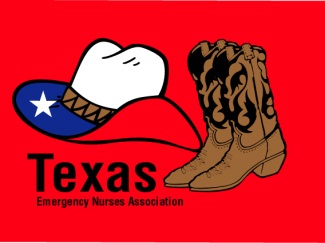 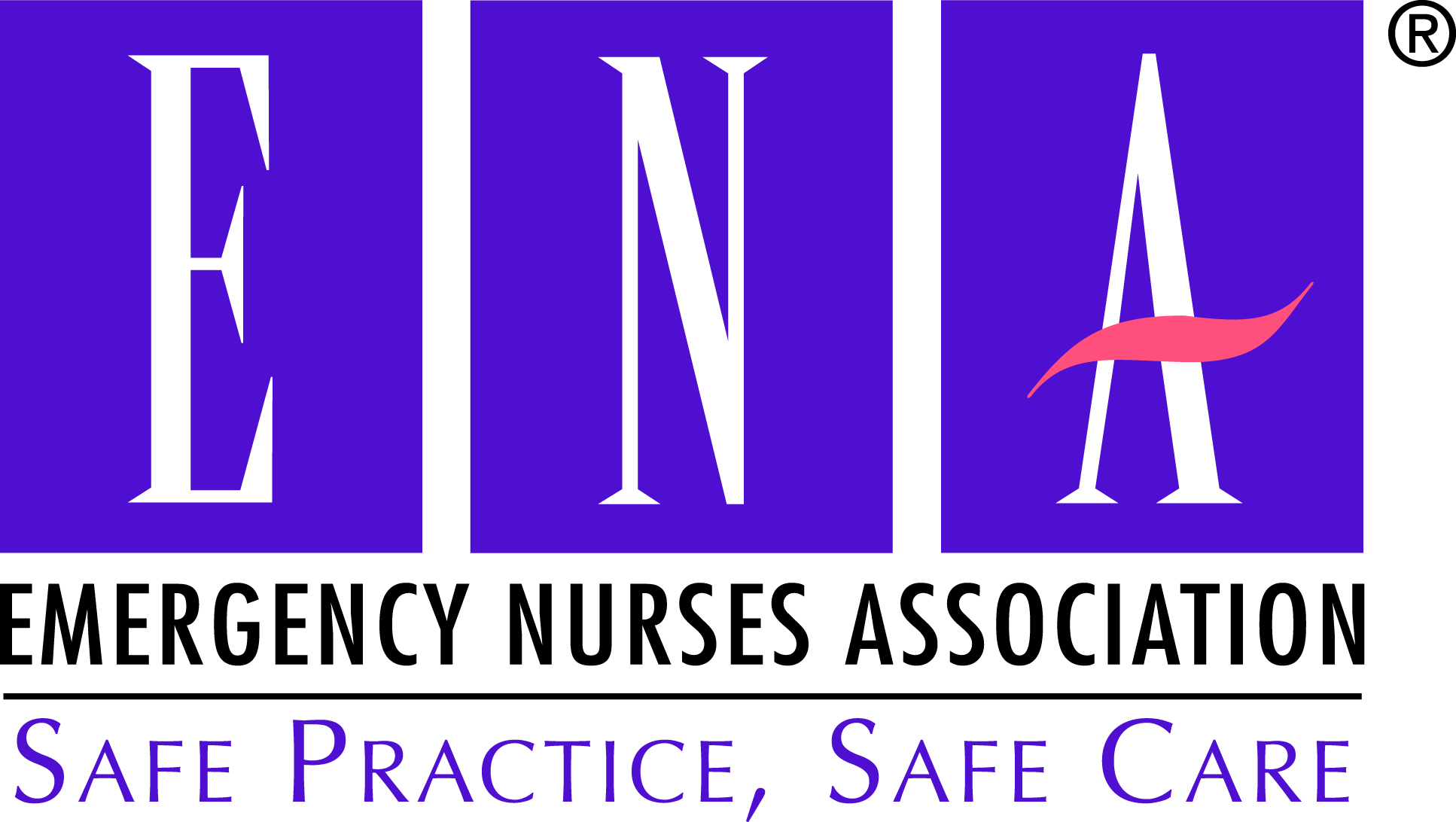 		April 21-22, 2011 MeetingWork Team MembersFred Jones, RN, MSN, CEN ChairpersonSusan Smith, RN, BSN, CENJacob Williams, RN, MSN, FNP-BC, FAENBoard LiaisonBob O’Reilly, RN, MSN, CEN, FAENStaff LiaisonsSarah Zielinski, RN, PhD, Director of ResearchRobert Garcia, MPH, Senior Research AssociateKim Patel, Senior Administrative AssistantAGENDAThursday, April 21, 2011: 12:00 p.m. – 4:00 p.m. (Working lunch provided by ENA)Welcome/Review Roster/Approve Minutes (12:00 – 12:15)	JonesReview Charges (12:15 – 12:30)	JonesInsert Text Here (12:30 – 2:30)	AllInsert Text HereInsert Text HereInsert Text HereInsert Text HereInsert Text Here	BREAK (2:30 – 2:45)Insert Text Here (2:45 – 4:00)	AllFriday April 22, 2011: 8:00 a.m. – 4:00 p.m. (Lunch provided by ENA)Insert Text Here (8:00 – 9:00)	AllInsert Text Here (9:00 – 10:15)	AllBREAK (10:15 – 10:30)Insert Text Here (10:30 – 12:00)	SmithLUNCH (12:00 – 12:45)Insert Text Here (12:45 – 2:45)	AllBREAK (2:45 – 3:00)Insert Text Here (3:00 – 3:30)	JonesNext Steps/Action Items (3:30 – 4:00)	JonesComplete Assignments TableAdjourn (4:00)Assignments TableItemAssigned ToDue Date